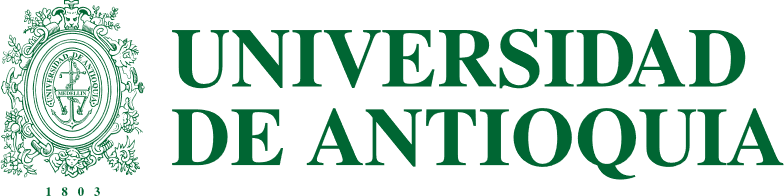 Banco Universitario de Programas y Proyectos de Extensión - BUPPEMedellín, DD de MM de AAAASeñoresVicerrectoría de Extensión La InstituciónAsunto: Compromisos proyecto BUPPECordial Saludo,La (Dependencia) avala la presentación de la propuesta titulada “	”, a la convocatoria BUPPE:	, cuya   coordinación   estará   a   cargo de (	). De llegar a ser financiada la propuesta, nuestra dependencia se compromete a:Autorizar	horas en el plan de trabajo del profesor(a)	,valoradas de acuerdo a su escalafón docente en $	. 1Aportar recursos en especie por un valor total de $	, representados en:Equipos Espacios físicos Materiales AlimentaciónServicios técnicos Transporte PasajesViáticosPólizas y seguros Estímulo estudianteOtro, ¿Cuál?  	Aportar recursos frescos2 	.por valor de $ 	,	destinados paraViabilizar integración de nuevos participantes que permitan finalizar el proyecto de manera satisfactoria, en caso de que el coordinador del proyecto se desvincule de la Universidad.Nombre y firma del Decano / DirectorDependencia31 Ingresar una línea por cada docente autorizado.2 Eliminar línea en casos de que no hayan aportes en recursos frescos.3 Este formato debe ser firmado ordenadores del gasto.  Los compromisos de sedes y seccionales deben estar avalados por el Director de Regionalización. 